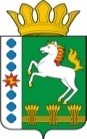 КОНТРОЛЬНО-СЧЕТНЫЙ ОРГАН ШАРЫПОВСКОГО МУНИЦИПАЛЬНОГО ОКРУГАКрасноярского краяЗаключениена проект постановления администрации Шарыповского муниципального округа «О внесении изменений в постановление администрации Шарыповского муниципального округа от 26.08.2021 № 636-п «Об утверждении  муниципальной программы Шарыповского муниципального округа «Управление муниципальными финансами» (в ред. от 26.08.2021, от 30.11.2021)07 июля 2022 год 									№ 26Настоящее экспертное заключение подготовлено Контрольно – счетным органом Шарыповского муниципального округа Красноярского края на основании ст. 157 Бюджетного  кодекса Российской Федерации, ст. 9 Федерального закона от 07.02.2011 № 6-ФЗ «Об общих принципах организации и деятельности контрольно – счетных органов субъектов Российской Федерации и муниципальных образований», ст. 15 Решения Шарыповского окружного Совета депутатов от 14.12.2020 № 5-32р «Об утверждении Положения о Контрольно – счетном органе Шарыповского муниципального округа Красноярского края» и в соответствии со стандартом организации деятельности Контрольно-счетного органа Шарыповского муниципального округа Красноярского края СОД 2 «Организация, проведение и оформление результатов финансово-экономической экспертизы проектов Решений Шарыповского окружного Совета депутатов и нормативно-правовых актов по бюджетно-финансовым вопросам и вопросам использования муниципального имущества и проектов муниципальных программ» утвержденного приказом Контрольно-счетного органа Шарыповского муниципального округа Красноярского края от 25.01.2021 № 03.Представленный на экспертизу проект постановления администрации Шарыповского муниципального округа «О внесении изменений в постановление администрации Шарыповского муниципального округа от 26.08.2021 № 636-п «Об утверждении  муниципальной программы Шарыповского муниципального округа «Управление муниципальными финансами» (в ред. от 26.08.2021, от 30.11.2021) направлен в Контрольно – счетный орган Шарыповского муниципального округа 6 июля 2022 года. Разработчиком данного проекта Программы является Финансово – экономическое управление администрации  Шарыповского муниципального округа.Основанием для разработки муниципальной программы является:- статья 179 Бюджетного кодекса Российской Федерации;- постановление администрации Шарыповского муниципального округа от 13.04.2021 № 288-п «Об утверждении Порядка принятия решений о разработке муниципальных программ Шарыповского муниципального округа, их формирования и реализации»; - распоряжение администрации Шарыповского муниципального округа от 21.07.2021 № 374-р «Об утверждении перечня муниципальных программ Шарыповского муниципального округа».Исполнитель Программы  Финансово – экономическое управление администрации  Шарыповского муниципального округа.Соисполнитель Программы администрация Шарыповского муниципального округа.Подпрограммы муниципальной программы:Организация и ведение бухгалтерского, бюджетного и налогового учетов и формирование отчетности централизованной бухгалтерией.Обеспечение реализации муниципальной программы.Цель муниципальной программы:– повышение качества и прозрачности управления муниципальными финансами, повышение качества бухгалтерского учета и бюджетной отчетности.Задачи муниципальной программы:1. Повышение качества ведения бухгалтерского и бюджетного учета, своевременное составление требуемой отчетности и предоставление ее в порядке и сроки, установленные действующим законодательством.2. Создание условий для эффективного, ответственного и прозрачного управления финансовыми ресурсами в рамках выполнения установленных функций и полномочий, а также повышение эффективности расходов бюджета округа.Мероприятие проведено 6 июля 2022 года.В ходе подготовки заключения Контрольно – счетным органом Шарыповского муниципального округа были проанализированы следующие материалы:- проект постановления администрации Шарыповского муниципального округа «О внесении изменений в постановление администрации Шарыповского муниципального округа от 26.08.2021 № 636-п «Об утверждении  муниципальной программы Шарыповского муниципального округа «Управление муниципальными финансами» (в ред. от 26.08.2021, от 30.11.2021);- паспорт муниципальной программы Шарыповского муниципального округа «Управление муниципальными финансами». Рассмотрев представленные материалы к проекту муниципальной программы «Управление муниципальными финансами»  установлено следующее:В соответствии с проектом паспорта Программы происходит изменение по строке (пункту) «Ресурсное обеспечение муниципальной программы».После внесения изменений строка  будет читаться:Увеличение бюджетных ассигнований по муниципальной программе за счет средств бюджета округа в сумме 2 986 578,21 руб. (2,23%), в том числе: в 2021 году в сумме 907 906,41 руб. (2,78%), в 2022 году в сумме 2 078 671,80 руб. (6,15%).В соответствии с Порядком принятия решений о разработке муниципальных программ Шарыповского муниципального округа, их формирования и реализации плановые значения ресурсного обеспечения муниципальной программы 2021 года приведены в соответствие с фактическими значениями.Вносятся изменения в подпрограмму «Организация и ведение бухгалтерского, бюджетного и налогового учетов и формирование отчетности  централизованной бухгалтерией» по строке «Объемы и источники финансирования подпрограммы».После внесения изменений строка  будет читаться:Увеличение бюджетных ассигнований по подпрограмме «Организация и ведение бухгалтерского, бюджетного и налогового учетов и формирование отчетности  централизованной бухгалтерией» в 2022 году за счет средств бюджета округа в сумме 1 468 321,80 руб. (7,95%) по мероприятию 1.1. «Руководство и управление в сфере установленных функций и полномочий, осуществляемых казенными учреждениями», в связи с повышением заработной платы на 10% с 01.01.2022 в сумме 999 169,80 руб. и на 8,6 % с 01.07.2022 в сумме 469 152,00 руб.Вносятся изменения в подпрограмму «Обеспечение реализации муниципальной программы» по строке «Объемы и источники финансирования подпрограммы».После внесения изменений строка  будет читаться:Увеличение бюджетных ассигнований по подпрограмме «Обеспечение реализации муниципальной программы» в 2022 году за счет средств бюджета округа в сумме 610 350,00 руб. (3,98%) по мероприятию 1.1. «Руководство и управление в сфере установленных функций и полномочий, осуществляемых казенными учреждениями», в связи с повышением заработной платы на 8,6 % с 01.07.2022 в сумме 610 350,00 руб.При проверке правильности планирования и составления проекта Постановления нарушений не установлено.На основании выше изложенного Контрольно – счетный орган Шарыповского муниципального округа предлагает Администрации Шарыповского муниципального округа утвердить изменения, вносимые в проект Постановления администрации Шарыповского муниципального округа «О внесении изменений в постановление администрации Шарыповского муниципального округа от 26.08.2021 № 636-п «Об утверждении  муниципальной программы Шарыповского муниципального округа «Управление муниципальными финансами» (в ред. от 26.08.2021, от 30.11.2021).Председатель                    				                      			Г.В. СавчукРесурсное обеспечение муниципальной программыПредыдущая редакцияПредлагаемая редакция (проект Постановления)Ресурсное обеспечение муниципальной программыОбщий объем бюджетных ассигнований на реализацию муниципальной программы составляет 133 664 398,00 руб., в том числе:объем финансирования по годам реализации муниципальной программы:2021 год – 32 642 318,00 руб.;2022 год – 33 814 560,00 руб.;2023 год – 33 603 760,00 руб.;2024 год – 33 603 760,00 руб.за счет средств бюджета округа в сумме 133 664 398,00  руб., из них:2021 год – 32 642 318,00 руб.;2022 год – 33 814 560,00 руб.;2023 год – 33 603 760,00 руб.;2024 год – 33 603 760,00 руб.Общий объем бюджетных ассигнований на реализацию муниципальной программы составляет 136 650 976,21 руб., в том числе:объем финансирования по годам реализации муниципальной программы:2021 год – 33 550 224,41 руб.;2022 год – 35 893 231,80 руб.;2023 год – 33 603 760,00 руб.;2024 год – 33 603 760,00 руб.за счет средств бюджета округа в сумме 136 650 976,21  руб., из них:2021 год – 33 550 224,41 руб.;2022 год – 35 893 231,80 руб.;2023 год – 33 603 760,00 руб.;2024 год – 33 603 760,00 руб.Информация по ресурсному обеспечению подпрограммы, в том числе в разбивке по всем источникам финансирования на очередной финансовый год и плановый периодПредыдущая редакцияПредлагаемая редакция (проект Постановления)Информация по ресурсному обеспечению подпрограммы, в том числе в разбивке по всем источникам финансирования на очередной финансовый год и плановый периодОбщий объем бюджетных ассигнований на реализацию подпрограммы составляет 54 978 080,00 руб. в том числе,по годам реализации:2022 год – 18 466 560,00 руб.;2023 год – 18 255 760,00 руб.;2024 год – 18 255 760,00 руб.за счет средств бюджета округа54 978 080,00 руб., в том числе:2022 год – 18 466 560,00 руб.;2023 год – 18 255 760,00 руб.;2024 год – 18 255 760,00 руб.Общий объем бюджетных ассигнований на реализацию подпрограммы составляет 56 446 401,80 руб. в том числе,по годам реализации:2022 год – 19 934 881,80 руб.;2023 год – 18 255 760,00 руб.;2024 год – 18 255 760,00 руб.за счет средств бюджета округа56 446 401,80 руб., в том числе:2022 год – 19 934 881,80 руб.;2023 год – 18 255 760,00 руб.;2024 год – 18 255 760,00 руб.Информация по ресурсному обеспечению подпрограммы, в том числе в разбивке по всем источникам финансирования на очередной финансовый год и плановый периодПредыдущая редакцияПредлагаемая редакция (проект Постановления)Информация по ресурсному обеспечению подпрограммы, в том числе в разбивке по всем источникам финансирования на очередной финансовый год и плановый периодОбщий объем бюджетных ассигнований на реализацию подпрограммы составляет 46 044 000,00 руб. в том числе,по годам реализации:2022 год – 15 348 000,00 руб.;2023 год – 15 348 000,00 руб.;2024 год – 15 348 000,00 руб.за счет средств бюджета округа46 044 000,00 руб., в том числе:2022 год – 15 348 000,00 руб.;2023 год – 15 348 000,00 руб.;2024 год – 15 348 000,00 руб.Общий объем бюджетных ассигнований на реализацию подпрограммы составляет 46 654 350,00 руб. в том числе,по годам реализации:2022 год – 15 958 350,00 руб.;2023 год – 15 348 000,00 руб.;2024 год – 15 348 000,00 руб.за счет средств бюджета округа46 654 350,00 руб., в том числе:2022 год – 15 958 350,00 руб.;2023 год – 15 348 000,00 руб.;2024 год – 15 348 000,00 руб.